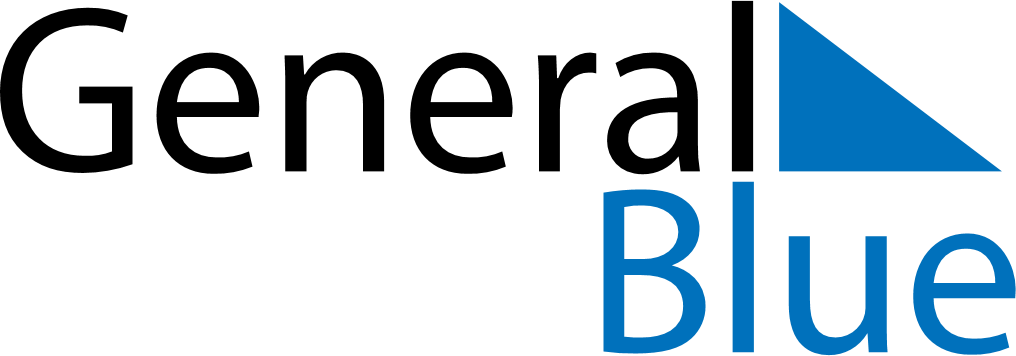 June 2022June 2022June 2022June 2022ColombiaColombiaColombiaSundayMondayTuesdayWednesdayThursdayFridayFridaySaturday123345678910101112131415161717181920212223242425Corpus Christi2627282930Sacred Heart